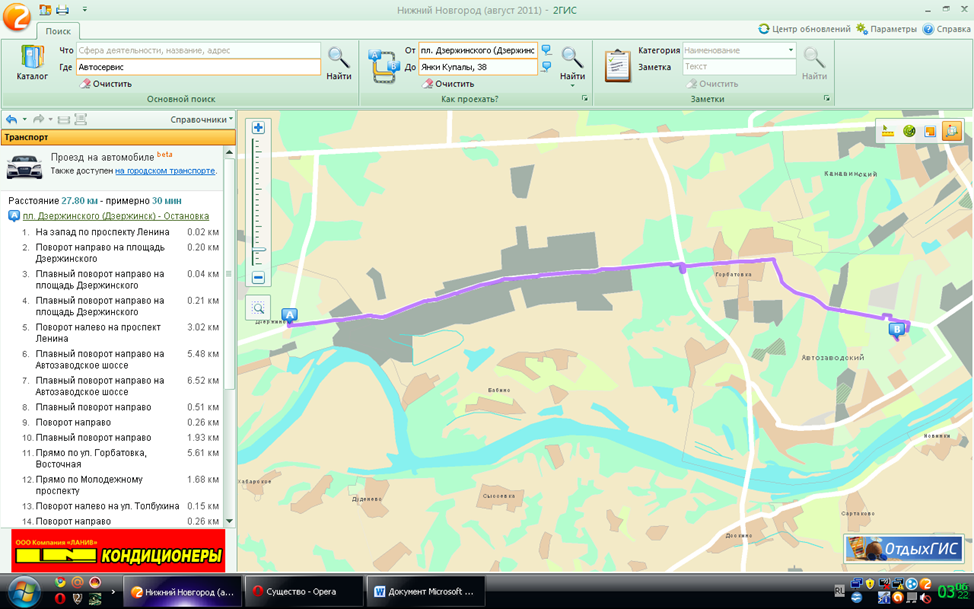 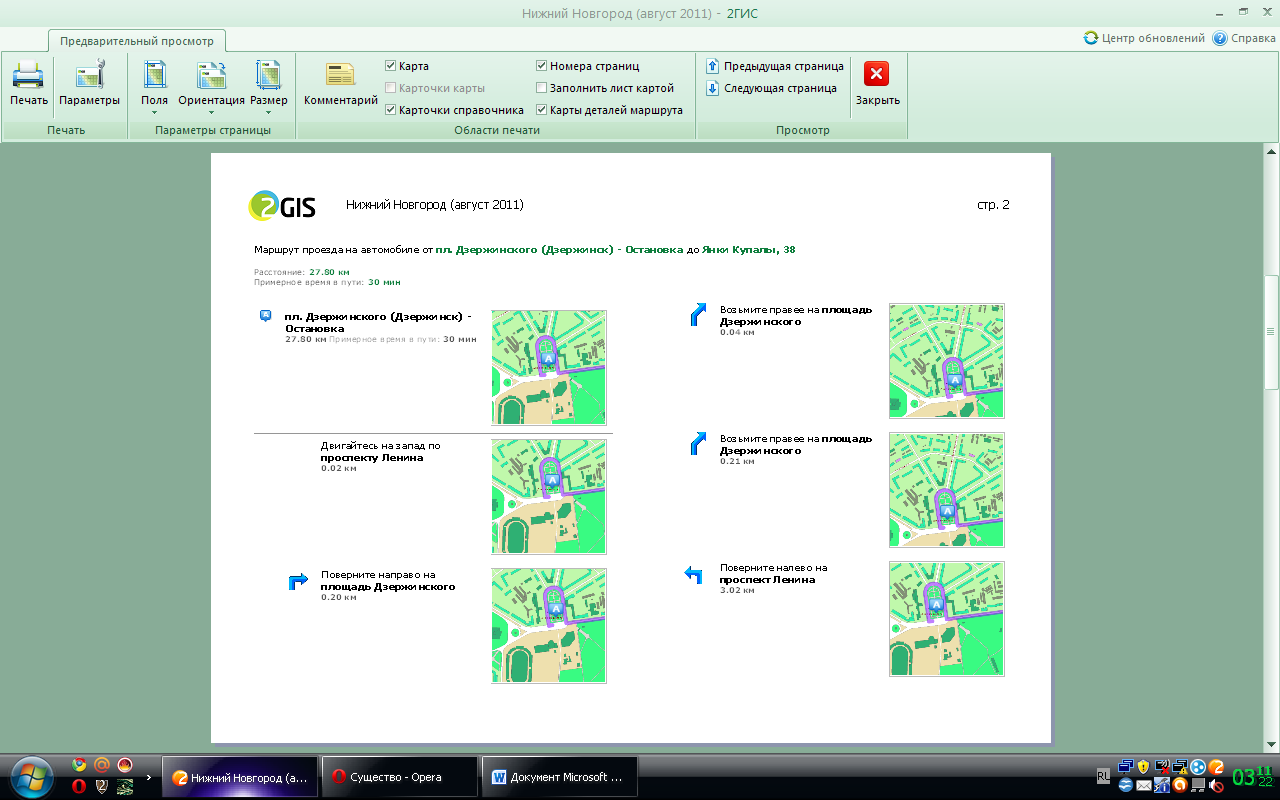 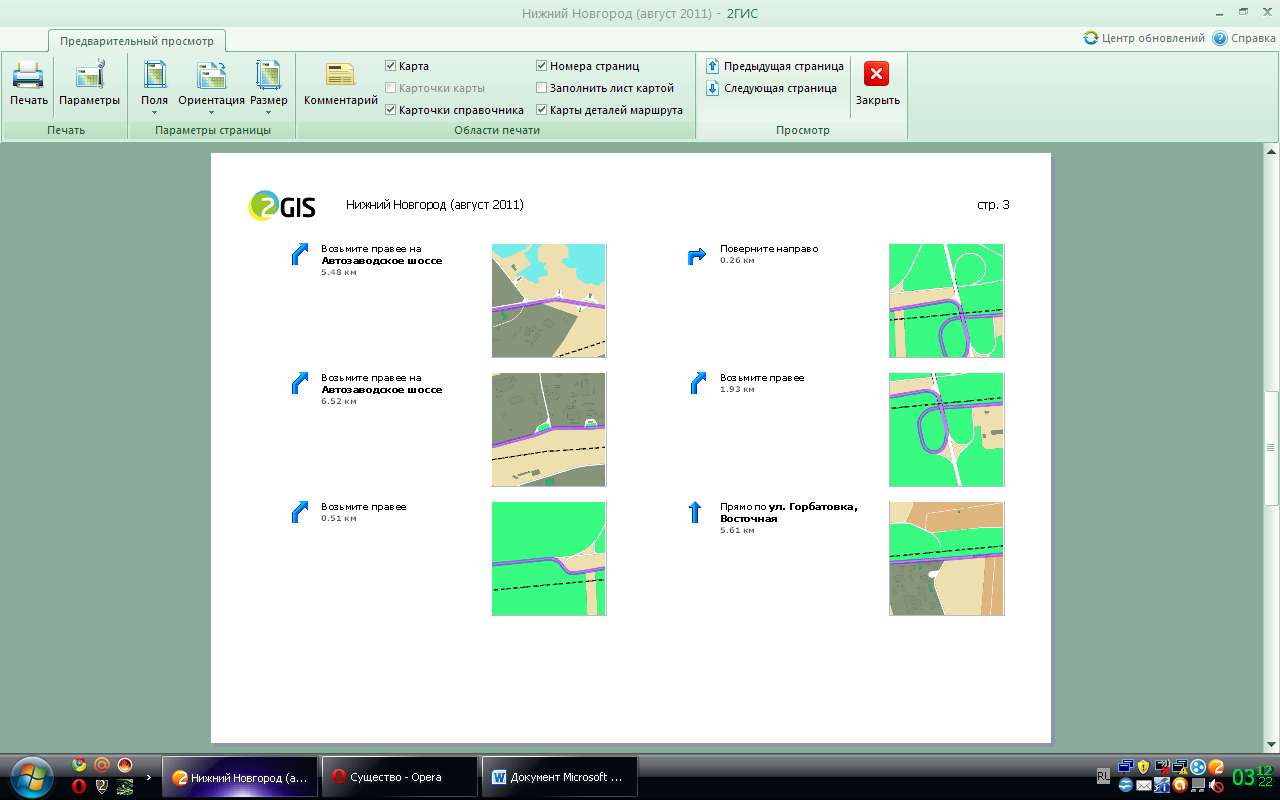 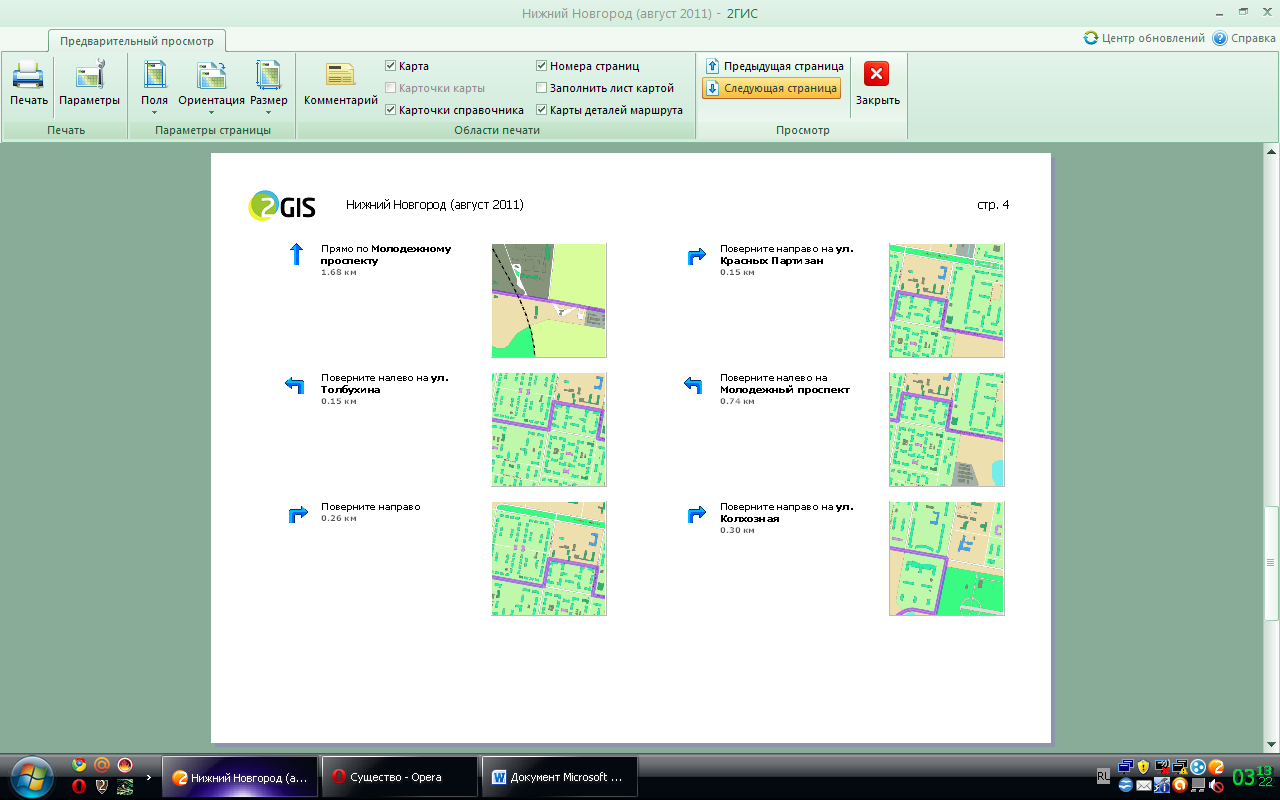 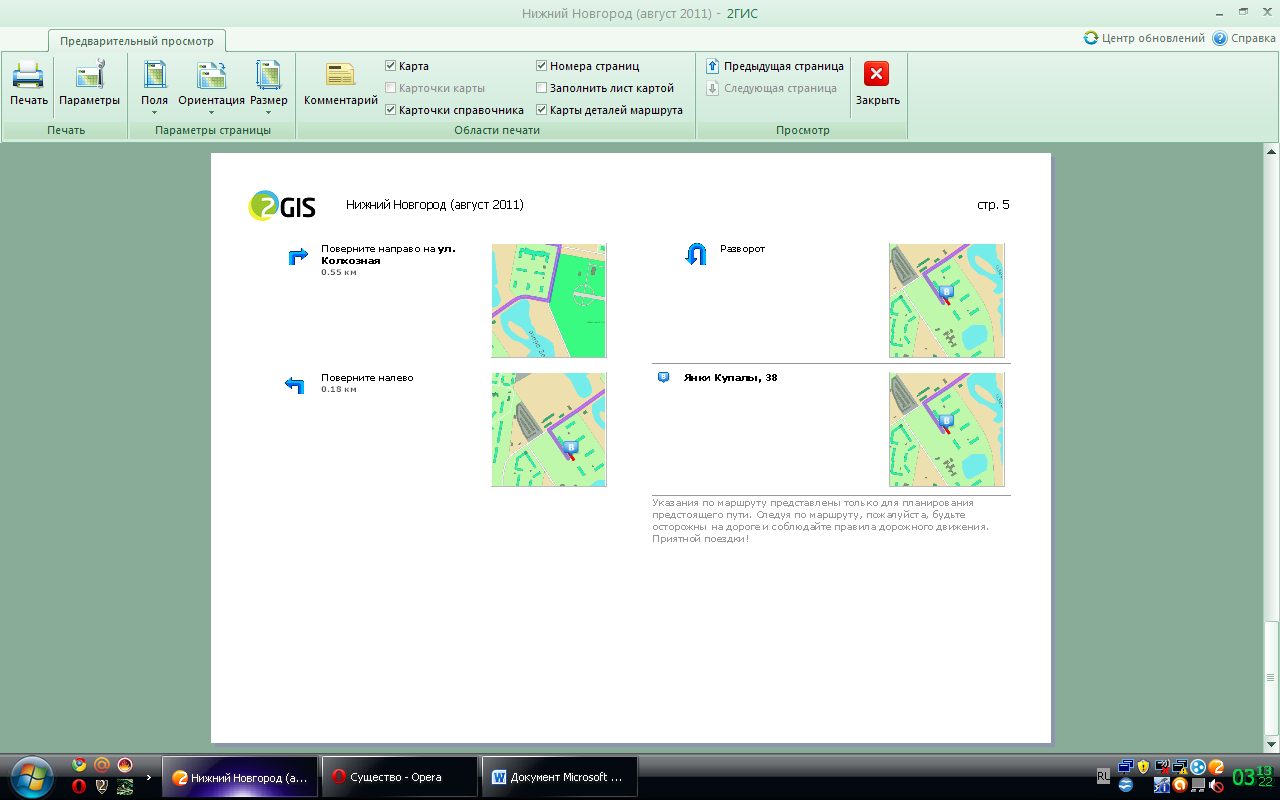 Памятник Ф.Э. Дзержинскому в г. ДзержинскПамятник Ф.Э. Дзержинскому в г. ДзержинскПамятник Ф.Э. Дзержинскому в г. ДзержинскРасстояние: 27.74 км Время в пути: 30 минРасстояние: 27.74 км Время в пути: 30 минРасстояние: 27.74 км Время в пути: 30 мин1.На север по площади Дзержинского0.15 км2.Плавный поворот направо на площадь Дзержинского0.04 км3.Плавный поворот направо на площадь Дзержинского0.21 км4.Поворот налево на проспект Ленина3.02 км5.Плавный поворот направо на Автозаводское шоссе5.48 км6.Плавный поворот направо на Автозаводское шоссе6.52 км7.Плавный поворот направо0.51 км8.Поворот направо0.26 км9.Плавный поворот направо1.93 км10.Прямо по ул. Горбатовка, Восточная5.61 км11.Прямо по Молодежному проспекту1.68 км12.Поворот налево на ул. Толбухина0.15 км13.Поворот направо0.26 км14.Поворот направо на ул. Красных Партизан0.15 км15.Поворот налево на Молодежный проспект0.74 км16.Поворот направо на ул. Колхозная0.30 км17.Поворот направо на ул. Колхозная0.55 км18.Поворот налево0.18 км19.РазворотЯнки Купалы, 38Янки Купалы, 38Янки Купалы, 38